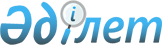 О внесении изменений в решение Сарканского районного маслихата от 21 декабря 2011 года "О бюджете Сарканского района на 2012-2014 годы" N 53-309Решение маслихата Сарканского района Алматинской области от 05 декабря 2012 года N 11-67. Зарегистрировано Департаментом юстиции Алматинской области 10 декабря 2012 года N 2223      Примечание РЦПИ:

      В тексте сохранена авторская орфография и пунктуация.       

В соответствии с подпунктом 4) пункта 2 статьи 106, пунктом 5 статьи 109 Бюджетного кодекса Республики Казахстан от 4 декабря 2008 года, статьи 21 Закона Республики Казахстана "О нормативных правовых актах" от 24 марта 2012 года, подпунктом 1) пункта 1 статьи 6 Закона Республики Казахстан "О местном государственном управлении и самоуправлении в Республике Казахстан" от 23 января 2001 года Сарканский районный маслихат РЕШИЛ:



      1. Внести в решение Сарканского районного маслихата от 21 декабря 2011 года "О бюджете Сарканского района на 2012-2014 годы" N 53-309 (зарегистрировано в Управлении юстиции Сарканского района в Реестре государственной регистрации нормативных правовых актов 27 декабря 2011 года N 2-17-107, опубликовано в газете "Саркан" N 2 от 06 января 2012 года), в решение Сарканского районного маслихата от 17 февраля 2012 года N 2-9 "О внесении изменений в решение "Сарканского районного маслихата от 21 декабря 2011 года N 53-309 "О районном бюджете Сарканского района на 2012-2014 годы" (зарегистрировано в управлении юстиции Сарканского района в Реестре государственной регистрации нормативных правовых актов 22 февраля 2012 года за N 2-17-111, опубликовано в газете Саркан" N 10 от 03 марта 2012 года), в решение Сарканского районного маслихата от 13 апреля 2012 года N 4-20 "О внесении изменений в решение "Сарканского районного маслихата от 21 декабря 2011 года N 53-309 "О районном бюджете Сарканского района на 2012-2014 годы" (зарегистрировано в управлении юстиции Сарканского района в Реестре государственной регистрации нормативных правовых актов 19 апреля 2012 года за N 2-17-118, опубликовано в газете Саркан" N 17-18 от 28 апреля 2012 года), в решение Сарканского районного маслихата от 08 июня 2012 года N 6-33 "О внесении изменений в решение "Сарканского районного маслихата от 21 декабря 2011 года N 53-309 "О районном бюджете Сарканского района на 2012-2014 годы" (зарегистрировано в управлении юстиции Сарканского района в Реестре государственной регистрации нормативных правовых актов 20 июня 2012 года за N 2-17-119, опубликовано в газете Саркан" N 27-28 от 30 июня 2012 года), в решение Сарканского районного маслихата от 06 сентября 2012 года N 9-59 "О внесении изменений в решение "Сарканского районного маслихата от 21 декабря 2011 года N 53-309 "О районном бюджете Сарканского района на 2012-2014 годы" (зарегистрировано Реестре государственной регистрации нормативных правовых актов 19 сентября 2012 года за N 2114, опубликовано в газете Саркан" N 42 (8983) от 29 сентября 2012 года), в решение Сарканского районного маслихата от 05 ноября 2012 года N 10-62 "О внесении изменений в решение "Сарканского районного маслихата от 21 декабря 2011 года N 53-309 "О районном бюджете Сарканского района на 2012-2014 годы" (зарегистрировано в Реестре государственной регистрации нормативных правовых актов 14 ноября 2012 года за N 2186, опубликовано в газете "Саркан" N 50 (8990) от 24 ноября 2012 года) следующие изменения:



      в пункте 1 по строкам:



      1) "Доходы" цифру "4168177" заменить на цифру "4157033", в том числе:

      "поступления трансфертов" цифру "3951128" заменить на цифру "3939984".



      2) "затраты" цифру "4210436" заменить на цифру "4199292".



      2. Приложение 1 к указанному решению изложить в новой редакции согласно приложению 1 к настоящему решению.



      3. Контроль за исполнением настоящего решения возложить на постоянную комиссию районного маслихата по вопросам экономики, финансов, налогов и бюджета, развития малого и среднего предпринимательства, аграрных вопросов и экологии.



      4. Настоящее решение вводится в действие с 1 января 2012 года.      Председатель внеочередной

      11 сессии районного маслихата              Темирбаев А.      Секретарь Сарканского

      районного маслихата                        Абдрахманов К.      СОГЛАСОВАНО:      Начальник Сарканского

      районного отдела экономики

      и бюджетного планирования                  Аязбаев Талгат Токтасынович

      05 декабря 2012 года

Приложение 1

утвержденное решением маслихата

Сарканского района от 05 декабря

2012 года N 11-67 "О внесении

изменений в решение Сарканского

районного маслихата от 21 декабря

2012 года N 53-309 "Об районном

бюджете Сарканского

района на 2012-2014 годы"Приложение 1

к решению маслихата Сарканского

района от 21 декабря 2011 года

N 53-309 "Об районном бюджете

Сарканского района на

2012-2014 годы" 

Районный бюджет Сарканского района на 2012 год
					© 2012. РГП на ПХВ «Институт законодательства и правовой информации Республики Казахстан» Министерства юстиции Республики Казахстан
				КатегорияКатегорияКатегорияКатегорияСумма,

тыс.

тенгеКлассКлассКлассСумма,

тыс.

тенгеПодклассПодклассСумма,

тыс.

тенгеНаименованиеСумма,

тыс.

тенгеI.ДОХОДЫ41570331Налоговые поступления2008960104Налоги на собственность18790001041Hалоги на имущество13602201043Земельный налог824001044Hалог на транспортные средства3633801045Единый земельный налог73000105Внутренние налоги на товары, работы и услуги1021601052Акцизы245101053Поступления за использование природных и

других ресурсов149001054Сборы за ведение предпринимательской и

профессиональной деятельности62750108Обязательные платежи, взимаемые за совершение

юридически значимых действий и (или) выдачу

документов уполномоченными на то

государственными органами или должностными

лицами278001081Государственная пошлина27802Неналоговые поступления985301Доходы от государственной собственности580015Доходы от аренды имущества, находящегося в

государственной собственности5800204Штрафы, пеня, санкции, взыскания, налагаемые

государственными учреждениями, финансируемыми

из государственного бюджета, а также

содержащимися и финансируемыми из бюджета

(сметы расходов) Национального Банка

Республики Казахстан400002041Штрафы, пеня, санкции, взыскания, налагаемые

государственными учреждениями, финансируемыми

из государственного бюджета, а также

содержащимися и финансируемыми из бюджета

(сметы расходов) Национального Банка

Республики Казахстан, за исключением

поступлений от предприятий нефтяного сектора40000206Прочие неналоговые поступления527302061Прочие неналоговые поступления52733Поступления от продажи основного капитала63000303Продажа земли и нематериальных активов630003031Продажа земли54002Продажа нематериальных активов9004Поступления трансфертов39399840402Трансферты из вышестоящих органов

государственного управления393998404022Трансферты из областного бюджета3939984Функциональная группаФункциональная группаФункциональная группаФункциональная группаФункциональная группаСумма,

тыс.

тенгеФункциональная подгруппаФункциональная подгруппаФункциональная подгруппаФункциональная подгруппаСумма,

тыс.

тенгеАдминистратор бюджетных программАдминистратор бюджетных программАдминистратор бюджетных программСумма,

тыс.

тенгеПрограммаПрограммаСумма,

тыс.

тенгеНаименованиеСумма,

тыс.

тенгеІІ.ЗАТРАТЫ419929201Государственные услуги общего характера286385011Представительные, исполнительные и другие

органы, выполняющие общие функции

государственного управления258728011112Аппарат маслихата района (города областного

значения)18028011112001Услуги по обеспечению деятельности

маслихата района (города областного

значения)12578011112003Капитальные расходы государственного органа545001122Аппарат акима района (города областного

значения)6828501001Услуги по обеспечению деятельности акима

района (города областного значения)57869011122003Капитальные расходы государственного органа10416011123Аппарат акима района в городе, города

районного значения, поселка, аула (села),

аульного (сельского) округа172415011123001Услуги по обеспечению деятельности акима

района в городе, города районного значения,

поселка, аула (села), аульного (сельского)

округа13015501022Капитальные расходы государственного органа42260012Финансовая деятельность15177012452Отдел финансов района (города областного

значения)15177012452001Услуги по реализации государственной

политики в области исполнения бюджета

района (города областного значения) и

управления коммунальной собственностью

района (города областного значения)14572012452003Проведение оценки имущества в целях

налогообложения155018Капитальные расходы государственного органа450015Планирование и статистическая деятельность1248001453Отдел экономики и бюджетного планирования

района (города областного значения)1248001001Услуги по реализации государственной

политики в области формирования и развития

экономической политики, системы

государственного планирования и управления

района (города областного значения)1173201004Капитальные расходы государственного органа74802Оборона67686021Военные нужды2685021122Аппарат акима района (города областного

значения)2685021122005Мероприятия в рамках исполнения всеобщей

воинской обязанности26852Организация работы по чрезвычайным

ситуациям65001122Аппарат акима района (города областного

значения)65001006Предупреждение и ликвидация чрезвычайных

ситуаций масштаба района (города областного

значения)64558007Мероприятия по профилактике и тушению

степных пожаров районного (городского)

масштаба, а также пожаров в населенных

пунктах, в которых не созданы органы

государственной противопожарной службы44303Общественный порядок, безопасность,

правовая, судебная, уголовно-исполнительная

деятельность1299031Правоохранительная деятельность1299031458Отдел жилищно-коммунального хозяйства,

пассажирского транспорта и автомобильных

дорог района (города областного значения)1299031458021Обеспечение безопасности дорожного

движения в населенных пунктах129904Образование2391093041Дошкольное воспитание и обучение12528004464Отдел образования района (города

областного значения)125280041464009Обеспечение дошкольного воспитания и

обучения12473504021Увеличение размера доплаты за

квалификационную категорию воспитателям

детских садов, мини-центров,

школ-интернатов: общего типа, специальных

(коррекционных), специализированных для

одаренных детей, организаций образования

для детей-сирот и детей, оставшихся без

попечения родителей, центров адаптации

несовершеннолетних за счет трансфертов

из республиканского бюджета545042Начальное, основное среднее и общее

среднее образование1680400042123Аппарат акима района в городе, города

районного значения, поселка, аула (села),

аульного (сельского) округа893042123005Организация бесплатного подвоза учащихся

до школы и обратно в аульной (сельской)

местности89304464Отдел образования района (города областного

значения)167950704003Общеобразовательное обучение162904304006Дополнительное образование для детей2168404063Повышение оплаты труда учителям, прошедшим

повышение квалификации по учебным

программам АОО "Назарбаев интеллектуальные

школы" за счет трансфертов из

республиканского бюджета87904064Увеличение размера доплаты за

квалификационную категорию учителям

организаций начального, основного среднего,

общего среднего образования: школы,

школы-интернаты: (общего типа, специальных

(коррекционных), специализированных для

одаренных детей; организаций для

детей-сирот и детей, оставшихся без

попечения родителей) за счет трансфертов

из республиканского бюджета27901049Прочие услуги в области образования58541304464Отдел образования района (города областного

значения)330081001Услуги по реализации государственной

политики на местном уровне в области

образования1688304004Информатизация системы образования в

государственных учреждениях образования

района (города областного значения)9170049464005Приобретение и доставка учебников,

учебно-методических комплексов для

государственных учреждений образования

района (города областного значения)20055049464007Проведение школьных олимпиад, внешкольных

мероприятий и конкурсов районного

(городского) масштаба1978012Капитальные расходы государственного органа705049464015Ежемесячные выплаты денежных средств

опекунам (попечителям) на содержание

ребенка-сироты (детей-сирот), и ребенка

(детей), оставшегося без попечения

родителей за счет трансфертов из

республиканского бюджета13599020Обеспечение оборудованием, программным

обеспечением детей-инвалидов, обучающихся

на дому за счет трансфертов из

республиканского бюджета500067Капитальные расходы подведомственных

государственных учреждений и организаций267191467467Отдел строительства района (города

областного значения)255332037Строительство и реконструкция объектов

образования25533206Социальная помощь и социальное обеспечение166278062Социальная помощь148262062451Отдел занятости и социальных программ

района (города областного значения)148262062451002Программа занятости40722062451004Оказание социальной помощи на приобретение

топлива специалистам здравоохранения,

образования, социального обеспечения,

культуры, спорта и ветеринарии в сельской

местности в соответствии с

законодательством Республики Казахстан8656062451005Государственная адресная социальная помощь5275062451006Оказание жилищной помощи21964062451007Социальная помощь отдельным категориям

нуждающихся граждан по решениям местных

представительных органов19960062451010Материальное обеспечение детей-инвалидов,

воспитывающихся и обучающихся на дому2009062451014Социальная адаптация лиц, не имеющих

определенного местожительства20370062451016Государственные пособия на детей до 18 лет9345062451017Обеспечение нуждающихся инвалидов

обязательными гигиеническими средствами

и предоставление услуг специалистами

жестового языка, индивидуальными

помощниками в соответствии с индивидуальной

программой реабилитации инвалида584206023Обеспечение деятельности центров занятости

населения14119069Прочие услуги в области социальной помощи

и социального обеспечения18016069451Отдел занятости и социальных программ

района (города областного значения)18016069451001Услуги по реализации государственной

политики на местном уровне в области

обеспечения занятости и реализации

социальных программ для населения16070069451011Оплата услуг по зачислению, выплате и

доставке пособий и других социальных выплат1278021Капитальные расходы государственного органа66807Жилищно-коммунальное хозяйство694164071Жилищное хозяйство105806458Отдел жилищно-коммунального хозяйства,

пассажирского транспорта и автомобильных

дорог района (города областного значения)17860002Изъятие, в том числе путем выкупа земельных

участков для государственных надобностей и

связанное с этим отчуждение недвижимого

имущества633005Снос аварийного и ветхого жилья1430031Изготовление технических паспортов на

объекты кондоминиумов791041Ремонт и благоустройство объектов в рамках

развития сельских населенных пунктов по

Программе занятости 202015006467Отдел строительства района (города

областного значения)82839071467003Проектирование, строительство и (или)

приобретение жилья государственного

коммунального жилищного фонда61730071467004Проектирование, развитие, обустройство и

(или) приобретение

инженерно-коммуникационной инфраструктуры21109071479Отдел жилищной инспекции района (города

областного значения)5107071479001Услуги по реализации государственной

политики на местном уровне в области

жилищного фонда4057071479005Капитальные расходы государственного органа1050072Коммунальное хозяйство490574072458Отдел жилищно-коммунального хозяйства,

пассажирского транспорта и автомобильных

дорог района (города областного значения)490574072458012Функционирование системы водоснабжения и

водоотведения12800072458029Развитие системы водоснабжения477774073Благоустройство населенных пунктов97784073458Отдел жилищно-коммунального хозяйства,

пассажирского транспорта и автомобильных

дорог района (города областного значения)97784073458015Освещение улиц в населенных пунктах26637073458016Обеспечение санитарии населенных пунктов5977073458017Содержание мест захоронений и захоронение

безродных1926073458018Благоустройство и озеленение населенных

пунктов6324408Культура, спорт, туризм и информационное

пространство197960081Деятельность в области культуры3234008455Отдел культуры и развития языков района

(города областного значения)3234008003Поддержка культурно-досуговой работы32340082Спорт215308465Отдел физической культуры и спорта района

(города областного значения)215308006Проведение спортивных соревнований на

районном (города областного значения)

уровне71708007Подготовка и участие членов сборных команд

района (города областного значения) по

различным видам спорта на областных

спортивных соревнованиях1436083Информационное пространство24928083455Отдел культуры и развития языков района

(города областного значения)24217083455006Функционирование районных (городских)

библиотек21145083455007Развитие государственного языка и других

языков народа Казахстана307208456Отдел внутренней политики района (города

областного значения)71108002Услуги по проведению государственной

информационной политики через газеты

и журналы711089Прочие услуги по организации культуры,

спорта, туризма и информационного

пространства13853908455Отдел культуры и развития языков района

(города областного значения)12855608001Услуги по реализации государственной

политики на местном уровне в области

развития языков и культуры388108010Капитальные расходы государственного органа700032Капитальные расходы подведомственных

государственных учреждений и организаций12397508456Отдел внутренней политики района (города

областного значения)709508001Услуги по реализации государственной

политики на местном уровне в области

информации, укрепления государственности и

формирования социального оптимизма граждан574008003Реализация мероприятий в сфере молодежной

политики65508006Капитальные расходы государственного органа700465Отдел физической культуры и спорта района

(города областного значения)2888001Услуги по реализации государственной

политики на местном уровне в сфере

физической культуры и спорта2438004Капитальные расходы государственных органов45010Сельское, водное, лесное, рыбное хозяйство,

особо охраняемые природные территории,

охрана окружающей среды и животного мира,

земельные отношения143764101Сельское хозяйство28867101453Отдел экономики и бюджетного планирования

района (города областного значения)6631101453099Реализация мер по оказанию социальной

поддержки специалистов6631101462Отдел сельского хозяйства района (города

областного значения)9401101462001Услуги по реализации государственной

политики на местном уровне в сфере

ветеринарии8951101462006Капитальные расходы государственного органа450101473Отдел ветеринарии района (города областного

значения)12835101473001Услуги по реализации государственной

политики на местном уровне в сфере

ветеринарии6181101473003Капитальные расходы государственного органа3012005Обеспечение функционирования

скотомогильников (биотермических ям)400101473007Организация отлова и уничтожения бродячих

собак и кошек980101473008Возмещение владельцам стоимости изымаемых

и уничтожаемых больных животных, продуктов

и сырья животного происхождения514101473009Проведение ветеринарных мероприятий по

энзоотическим болезням животных1748106Земельные отношения6171510463Отдел земельных отношений района (города

областного значения)61715106463001Услуги по реализации государственной

политики в области регулирования земельных

отношений на территории района (города

областного значения)704910004Организация работ по зонированию земель5397810007Капитальные расходы государственного органа688109Прочие услуги в области сельского, водного,

лесного, рыбного хозяйства, охраны

окружающей среды и земельных отношений53182473Отдел ветеринарии района (города областного

значения)53182109462011Проведение противоэпизоотических

мероприятий5318211Промышленность, архитектурная,

градостроительная и строительная

деятельность38436112Архитектурная, градостроительная и

строительная деятельность3843611467Отдел строительства района (города

областного значения)687111467001Услуги по реализации государственной

политики на местном уровне в области

строительства642111467017Капитальные расходы государственного органа45011468Отдел архитектуры и градостроительства

района (города областного значения)3156511467001Услуги по реализации государственной

политики в области архитектуры и

градостроительства на местном уровне569911003Разработка схем градостроительного развития

территории района и генеральных планов

населенных пунктов2320011467004Капитальные расходы государственного органа266612Транспорт и коммуникации176859121Автомобильный транспорт176859121458Отдел жилищно-коммунального хозяйства,

пассажирского транспорта и автомобильных

дорог района (города областного значения)176859022Развитие транспортной инфраструктуры86767121458023Обеспечение функционирования автомобильных

дорог9009213Прочие222083Поддержка предпринимательской деятельности

и защита конкуренции5851469Отдел предпринимательства района (города

областного значения)5851001Услуги по реализации государственной

политики на местном уровне в области

развития предпринимательства и

промышленности5151004Капитальные расходы государственного органа700139Прочие16357139452Отдел финансов района (города областного

значения)1856139452012Резерв местного исполнительного органа

района (города областного значения)1856453Отдел экономики и бюджетного планирования

района (города областного значения)2200003Разработка технико-экономического

обоснования местных бюджетных

инвестиционных проектов и концессионных

проектов и проведение его экспертизы2200139458Отдел жилищно-коммунального хозяйства,

пассажирского транспорта и автомобильных

дорог района (города областного значения)12301139458001Услуги по реализации государственной

политики на местном уровне в области

жилищно-коммунального хозяйства,

пассажирского транспорта и автомобильных

дорог8071139458013Капитальные расходы государственного органа730040Реализация мер по содействию экономическому

развитию регионов в рамках Программы

"Развитие регионов" за счет целевых

трансфертов из республиканского бюджета350014Обслуживание долга71Обслуживание долга7452Отдел финансов района (города областного

значения)7013Обслуживание долга местных исполнительных

органов по выплате вознаграждений и иных

платежей по займам из областного бюджета715Трансферты130681Трансферты13068452Отдел финансов района (города областного

значения)13068006Возврат неиспользованных

(недоиспользованных) целевых трансфертов1306816Погашение займов851Погашение займов85452Отдел финансов района (города областного

значения)85021Возврат неиспользованных бюджетных

кредитов, выданных из местного бюджета85ІІІ. ЧИСТОЕ БЮДЖЕТНОЕ КРЕДИТОВАНИЕ41767Бюджетные кредиты4450410Сельское, водное, лесное, рыбное хозяйство,

особо охраняемые природные территории,

охрана окружающей среды и животного мира,

земельные отношения44504101Сельское хозяйство44504101453Отдел экономики и бюджетного планирования

района (города областного значения)44504101453006Бюджетные кредиты для реализации мер

социальной поддержки специалистов44504Функциональная группаФункциональная группаФункциональная группаФункциональная группаСумма,

тыс.

тенгеФункциональная подгруппаФункциональная подгруппаФункциональная подгруппаСумма,

тыс.

тенгеАдминистратор бюджетных программАдминистратор бюджетных программСумма,

тыс.

тенгеНаименованиеСумма,

тыс.

тенгеПОГАШЕНИЕ БЮДЖЕТНЫХ КРЕДИТОВ27375Погашение бюджетных кредитов273701Погашение бюджетных кредитов27371Погашение бюджетных кредитов, выданных из

государственного бюджета2737Погашение бюджетных кредитов, выданных из

государственного бюджета физ лицам2737Функциональная группаФункциональная группаФункциональная группаФункциональная группаФункциональная группаСумма,

тыс.

тенгеФункциональная подгруппаФункциональная подгруппаФункциональная подгруппаФункциональная подгруппаСумма,

тыс.

тенгеАдминистратор бюджетных программАдминистратор бюджетных программАдминистратор бюджетных программСумма,

тыс.

тенгеПрограммаПрограммаСумма,

тыс.

тенгеНаименованиеСумма,

тыс.

тенгеСальдо по операциям с финансовыми активами0КатегорияКатегорияКатегорияКатегорияСумма,

тыс.

тенгеКлассКлассКлассСумма,

тыс.

тенгеПодклассПодклассСумма,

тыс.

тенгеНаименованиеСумма,

тыс.

тенгеV. Дефицит (профицит) бюджета-84026VI. Финансирование дефицита (использование

профицита) бюджета840267Поступления займов4450401Внутренние государственные займы445042Договоры займа44504Движение остатков бюджетных средств42259Функциональная группаФункциональная группаФункциональная группаФункциональная группаФункциональная группаСумма,

тыс.

тенгеФункциональная подгруппаФункциональная подгруппаФункциональная подгруппаФункциональная подгруппаСумма,

тыс.

тенгеАдминистратор бюджетных программАдминистратор бюджетных программАдминистратор бюджетных программСумма,

тыс.

тенгеПрограммаПрограммаСумма,

тыс.

тенгеНаименованиеСумма,

тыс.

тенгеПОГАШЕНИЕ ЗАЙМОВ273716Погашение займов2737161Погашение займов2737161452Отдел финансов района (города областного

значения)2737161452008Погашение долга местного исполнительного

органа перед вышестоящим бюджетом2737